Reservation mot finans- och näringsutskottets betänkande nr 13/2020-2021 gällande budgetförslag nr 4/2020-2021 Avsnittet ”Skärgårdstrafiken och övrig infrastruktur”Motivering Stycket skärgårdstrafiken och övrig infrastruktur behöver ersättas i sin helhet.Med anledning av det ovanstående föreslår jag att avsnittet får följande lydelse:Utskottet stöder fullmakten för anskaffning av en begagnad färja men konstaterar att skärgårdstrafiken är i behov av omedelbara investeringar och långsiktiga lösningar för att uppnå ett kostnadseffektivt trafiknät med god turtäthet. Utskottet önskar därför att landskapsregeringen lämnar ett meddelande till lagtinget under 2021, i vilket framkommer hur trafiknät och tonnage planeras för att binda ihop skärgården till en välfungerande helhet såväl miljömässigt, ekonomiskt som brukarmässigt. Det är av stor vikt att meddelandet beaktar alternativa lösningar och scenarion då planerna kring en fast förbindelse till Föglö inte kommer att förverkligas i närtid med tanke på hur landskapsregeringen prioriterar frågan. Ett faktum som inte får försena de infrastrukturella investeringarna och strukturförändringarna mot en modern skärgårdstrafik med hög servicenivå.John Holmberg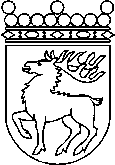 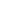 Ålands lagtingRESERVATIONRESERVATIONLagtingsledamot DatumJohn Holmberg2021-05-28Till Ålands lagtingTill Ålands lagtingTill Ålands lagtingTill Ålands lagtingTill Ålands lagtingMariehamn den 28 maj 2021Mariehamn den 28 maj 2021